属灵射箭操练见证220806-220812Wander W.F.Chu+1，圣灵恩膏...等几个恩膏射箭祷告，半小时为自己、更深洁净属灵生命渴慕神，本预备结束祷告，主引导我以射箭祷告为几个项目代祷，又过了半小时。Kathy+1 和我家弟兄一起操练，有很多的代祷，今天公开课的恩膏持续，感恩3. 百合花＋1感觉有一个火球在双手之间流动，肚脐眼周围抽动，全身动，双手快速上下不停砍，全身发热，…射恩膏福音箭！4.信昨晩+1 为一个小婴儿和没信主的家人祷告，捆绑邪灵，射恩膏福音剑，释放神的爱和神的荣耀在家里的任何物品和任何人，特别在小孩子的周围释放神的荣耀的罩棚使小孩子睡得安稳，释放神的平安喜乐和福音的种子！祷告时两只手在眼前由里向外甩！感觉到有火，有力量出去！祷告完很心安。老师的回应：神在大大的膏抹妳，继续金香炉祷告。5.Victoria Gong+11）按照老师要求，单独祷告为四个人，各祷告了7-8次，感到全身很热；2）同时为几个人集体祷告了五次，感到心脏闷痛，祷完症状消失。老师的回应：这是肉身的累，灵里面应该是很亢奋的。要快速的进入灵里面的安息，就是讲平淡不激烈的，单音节，或双音节的方言。方言本身就是进入灵里安息的操练。6.Isa+1 为自己和家人射恩膏福音箭，破除坚固营垒，领受恩宠和医治。7.Yvonne+1为教会青少年和家人，射完箭后腹部刺疼了一阵子，做了洁净祷告后就没有了。当晚失眠了。8.Kim Wong+1为冷淡退后，软弱的姐妹祷告,背后发热。9.耶利亚操练中我觉得对福音的大能有了真切的感受和认识，觉得福音大能的种子栽进来，今天感受到福音恩膏箭很丰富。10.Bobbi刘老师，我在操练恩膏四重奏的时候，手很热，四个动作都很热，开始有流泪，深哈欠。看到球，圆的，全是抖动，受感动。11.百合花恩膏四重奏时候一直笑不停，为家族信主射恩膏福音箭。12.Kathy见证：今天得知，肿瘤科的主任叫我母亲跟着他去病房，告诉其他病人，因为她的疗效实在是太好了，体重长了6斤多，能吃能喝，头发不掉，也不吐，本来要做8次放疗，现在只需做6次就可以了。我母亲今天告诉我，她总是闭上眼睛，能感受到S就对她说话，说会保护她，还安慰她不要怕。实在是大大地感谢S, 赞美S！我们夫妻和JH的弟兄姊妹一直就是射箭DG，哈利路亚！13.曹姐妹今天射箭，有些犯困！老师的回应：这是个值得探讨的问题。自从射箭开始教导后，就有人有犯困的现象。有一人甚至射箭前后精神都好，就是在听课期间睡觉。他们后来坚持一阵子就好了。我想，可能原因有：1. 仇敌不愿意你领受恩膏，牠在阻挡，所以要特别针对沈睡的灵射箭。2. 人里面有抵挡不顺服，所以需要对付老我。3. 神在开刀作手术，要拿走灵魂里不对的东西，所以在射箭期间犯困。以上是目前我所知道的，请以前有犯困的同学，分享你的经历，谢谢。Yvonne 的回应：之前某一次老师带我们射箭的时候，在其过程中我睡着了直到Kathy 做结束祷告时才醒。记得头天晚上没有睡好，聚会时恩膏特别强有很多的释放。以后就特别注意，再困的时候就先命令、射沉睡的灵出去，就没有再发生过。自己射箭的过程中不会困，会不时地打哈欠流泪水，但那些不是困，是释放。220813-22081914.Linda Huang今天操练很有得着。开始金香炉祷告就感到神的同在，恩膏四重奏的时候，感到恩膏很强，双手都麻，有电流通过的感觉，接着我就进啦一股祷告，射恩膏福音箭的流里。不停为自己，为家人，为主内软弱的肢体，为未信主的亲人和朋友，射箭，特别是在为未信主的亲人和朋友射箭，破除他们不信，受迷惑慌言的坚固营垒时，圣灵带着我反复讲7次。我全身都热了起来！后来，Peter 也受感动，和我一起射箭！感谢赞美主！15.Holly Chen+2 2.4 and 2.5. 老师，昨天在十架得胜箭操练时没有老师所讲的现象”可能会有打嗝，吐，痛，甚至流泪，上厕所。”只感觉在灵里到刮鱼鳞，一点点掉.16.Bobbi +2.1+2.2+2.3+2.4+2.5+2.6有哈欠流泪。热。17.娟子老师昨天晚上射十架得胜箭时右耳特别疼，和刚开始学习时您带着我们射箭一样18.Wandar W.F.Chu+2.1, +2.2, +2.3, +2.4, +2.5, +2.6, +1今天不ㄧ样的地方，2.5 为1位受洗却好久没聚会的会友祷告，射悔改信心箭，本来有火球的双手掌感到寒冷，问主我该怎么祷告，感受到有迷惑的灵，就射闪电带火箭破除迷惑的灵与坚固营垒，双手才渐暖，也有麻的感受。再向他射热爱耶稣箭，渴慕耶稣、渴慕读圣经。19.Yvonne 射悔改信心箭，反应大于十架得胜箭，特别容易感到头疼头昏，今天还乏力，做了洁净祷告后才有力量操练其他的。是不是我对自己还不够狠，还需要多操练十架得胜箭?老师的回应：有一种可能，如果悔改信心箭是射向妳自己，那么就是里面有些东西需要彻底悔改。另外，还有一个可能，连续射箭作下来，积蓄的东西在最后的操作才冒出。20.娟子老师，昨天集中射十架得胜箭一式二式三式轮流二遍，右耳耳朵疼痛有改善，期间有打哈欠流眼泪打嗝身体发热流汗(家里开着空调），今天继续持续射箭，谢谢老师的指导！老师的回应：可以作一个启示性动作，在你右耳旁边，握拳作拔出的动作，命令疼痛离开。21.Yvonne除了第一周的第二天夜里几乎失眠，后面到现在，射完箭后每天晚上睡眠非常好老师的回应：第一次失眠，以后就很好睡，太棒了。22.曹姐妹最后活水洁净咳嗽吐了一点！沙龙安息箭有排气；十架得胜箭有排气；恩膏福音箭为我自已和他人代祷，都排气了，排好几次；整个过程还有上卫生间的情况。我今天也按照刘老师讲的活水洁净法，操练了一下自洁，感觉挺好的！老师的回应：妳的过程很精彩，这也证明了射箭对妳有效用，请继续努力。23.生命树叶子+2全部，有电，腹部有动，有气流动打嗝24.Kim今早醒来就打嗝, 左手臂酸痛。老师的回应：妳身上的释放一直在进行。用启示性动作拔除左手臂的酸痛。25.小英川+1+2.1+2.2+2.3+2.4+2.5 第二课的箭操练完之后头皮发麻，两只手臂汗毛竖立老师的回应：都是释放，头皮发麻是心思意念在更新中。26.Mary+ 1 / +2 全 （在向自己射出十架得胜箭的第三式，看见一个画面十架向前倒下，我背着十架走了，因为十架和我钉在一起没法分离，感觉我想要逃离宣告要钉死的，后来注视到主脸我说不出来那个感受，非常的受感动然后我又回到十架上。后来又看见一个异像看见我与主同钉的十架不是老旧古旧十架而是发光的十架，非常的荣耀.27.平淡生活你好老师在为自己射得胜箭，打哈气流泪，在为我公公祷告归向主时，头疼，2.4为自己连续射箭十次，等候时头皮发麻。老师的回应：打哈气流泪，是自我在释放中。妳公公的反应跑到妳身上了，意思是悔改在作用中，2.4 是在洁净心思意念。220820-22082628.百合花老师，昨天给一个信的亲戚射箭，他信也受洗了，不追求，射完了他一直咳嗽。上次给一亲戚射完了箭，他说本来困，射完了很清醒，还说头晕，就像是喝酒快醉的感觉。老师的回应：继续破除不信和小信。再射信心箭进入，用活水孕育。29.Guo老师您好！今天为主内姊妹射悔改信心箭、恩膏福音箭，我自己手上起鸡皮疙瘩打隔反胃，这是怎么回事？（她是多年抑郁症，不怎么与外界接触）老师的回应：她身上的问题，响应到妳身上。另外，自己本身和她有类似的问题，也显现出来。无论如何，这些都是释放的现象。要持续下去。30.Marry+1+2+3(全身发热从手心到脚心，在胸口好像一堆火特别的热，在十架得胜箭可以感受到手心不但发热还有好像能力在运行转动，不知道是什么，这次的练习全身烫的不得了）老师的回应：这是妳真实的在钉死老我，灵里面许多神宝贵的应许，正在恢复当中。31.吴启美老师平安,金香炉和恩膏四重奏,经常会流泪水是意思呢.老师的回应：恩膏真实的运行，流泪是“等太久了”，终于被膏到了。。。。32.雅亿见证分享:这几天我先生老说身上疼，昨天上午回趟老家转回加剧，腰疼颈椎疼遍身疼，晚上我就在我家射同心捆绑箭、闪电公义箭、十架得胜箭，射的时候都有吐气，直到不吐为止。然后还拔来自仇敌的毒箭毒针毒刺，也吐气，直到不吐为止。今天没有疼痛了！感谢赞美主！33.Peter今天我感受到思想上有请与色情的攻击，我奉基督耶稣的圣名捆绑 邪情私欲者作为, 释放闪电公义射箭完全毁灭仇敌的攻击,以前我对这种攻击我的意念 没有太好的办法只有斥责的现在我可以滚吧！并释出闪电公义箭，我心里很平安，我感受到攻击我的规模被烧死。34.娟子1）再就是这二天射箭，手心像被针刺一样，不知道是什么原因。2）昨晚带着我们家孩子一起恩膏四重奏和射箭，孩子不断的和S对话，属灵管道是畅通无阻的，感谢Z！3）老师，谢谢您用赛49：16经文触动我的灵，再次查找经文出处时看到49：15好感动，好感恩，突然脑海里浮现了往日SHEN在死荫幽谷如何看顾我的画面。感谢Z，被SHEN二次触摸！谢谢老师！愿SHEN纪念您和火传团队！35.信回答说老师问题：体验今天和女儿一起金香炉祷告，恩膏四重奏，一直打哈欠，也带她一起穿军装，没有一起做射箭的祷告。是感觉目前不是好时机，有背后为她宣告同心捆绑四围运行仇敌，射闪电公义剑，悔改信心剑。个人领受十架得胜剑需要本人理解领悟，有真实与耶稣同钉十字架的恨恶罪和战胜老我的迫切才能起到真死在十字架上的决心和信心。所以目前为止除自己以外，为家人做三剑应用比较适合。36.Mary1）1+2+3(十架得胜箭感受到手心中有破浪式的流动，我的双手是打开的好像两手之间有联系传递。十架得胜箭肉体情欲项目从恶念-祷告到贪婪的过程中感觉到里面有慌张的感受，好像里面有眼睛和对话，肉体要死很不舒服的感受，全身发热冒汗，到祷告到奸淫时我的左手臂开始痒后来停止，换成右手臂痒，好像有虫子或是蚂蚁爬行。祷告完了现在我的腿也开始发痒），求主释放活水江河洗净我。老师的回应：妳的经历我有类似的，很不舒服，很痒又会跑，但这就是钉死老我，我们在付代价，要背起十字架跟从Z. 不要放弃，妳正走在对的路上，不后悔的跟从祂吧。2）+1+2+3（十架得胜箭：昨天从恶念—贪婪，今天做邪恶—到狂妄：在做的过程一直觉得很对不起S,从哭泣开始到后来的大哭，然后觉得恶心就去吐，今天感觉特别的对不起神。这些列出的肉体情欲平常除了几项外都不觉得对我有什么关系,但是在一项项的钉死过程当中觉得很对不起神。感谢主，牧师建议作每一项，因为有很多项目都不知道自己有。）老师的回应：感谢赞美主。仇敌很狡猾的隐藏，是的，每一项都要作。当妳感觉很对不起神的时候，就是悔改的灵在运行了。22082722090237.Yvonne1)经过操练十架得胜箭的第一招式，发现十架得胜箭第一招式的恩膏变得更强了，与第二招式有不同的感受。老师的回应：我也觉得第一式比较强，比较深入。不过各人的感觉都不同的，只要效果好就行。2) 今天操练还是有很多的释放。操练神的审判焚烧箭运用第一式时在领受中突然有撒旦的诱哄和控告的声音，我就马上先活水洁净一下再运用闪电公义箭和教会同心捆绑箭，祷告中我看到了荆棘火中的耶稣……我就痛哭起来，我想到了老师讲的，“所有的罪和污秽，都因着耶稣基督在十字架上的救赎和被审判，被公义审判的灵和焚烧的灵洁净了。”继续射神的审判焚烧箭，混合运用两式，感到恩膏更强了。再操练神的荣耀遮蔽箭时，我就在他的荣耀的保护罩中，喜乐平安充满。老师的回应：妳已经运用的很好了。圣灵会带领妳，面对各式各样的挑战。我们还有一些新箭会一一介绍出来。到时候箭袋里充满箭锋，必定能够击败仇敌。金香炉祷告和恩膏四重奏只是开始时必要的恩膏，随着箭射出，恩膏就会增强。38.信老师，昨天晚上祷告，刚坐下就犯困，感觉摸不到神没有感觉，因为要服圣餐认罪祷告，更是没感觉没有话祷告，后来用手放在胸口，默默祷告泪流下来。总之的感觉就是不在状态，之后从第一课开始想好好找找状态，过程中感觉睡着了嘴还在射箭，看着祷告文头几遍还能清醒一点，后边的不知道怎么完成的！挣扎着不想继续来着，后来站起来想干脆去睡觉吧，精神了点，觉得第四课没做完作业，又重新进入，站着祷告，这时放慢节奏感受、感觉好很多，但是坐下来就犯困！最后也没完成完整的十遍祷告，实在太困了！这几天早晨都不爱起床，不过今早做了梦，因为睡前感觉很舒服，心里想睡在阿爸父怀里，梦里有很久不联系的曾经很亲密的家族中的一家人，后来还有一个感觉并不熟悉的人，但我很困就放心的蜷在他面前想睡觉，这时闹铃响了，但醒来感觉心里甜丝丝的！老师的回应：很好，继续努力。听起来，站着祷告比较好。39.吴启美+1+2.1~2.6+3.1+3.2+4.1~4.4.向自己的住处，射出神的审判焚烧箭，我一直打哈欠。还有向先生射出神的审判焚烧箭打哈欠，有点泪水。40.信老师，射荣耀遮蔽剑会困咋回事儿老师的回应：荣耀希伯来文是重量的意思，有可能是让妳困的。41.曹姐妹我昨天操练4.1－－－－4.4，有排气，打哈气，犯困的症状！今天早上起来很疲劳，疲乏，那种累的感觉，白天还有些困，正常来讲白天我是不困，不睡觉的！42.Yvonne 我是操练了4后很困，感觉比1-3课的操练后要困，4操练完后就射沙龙安息箭，很舒服了，继续停留一下。每晚的睡眠都特别好。很得释放。今早更深地感受到了那份weight, 我一开口方言，竟然大哭起来，被神深深地触摸。43.娟子我也是，边操练边掺瞌睡，还以为是太晚了困了呢。准备今天早点操练。44.吴启美+1+2.1~2.6+3.1.2+4.1~4.4向自己射出神的审判焚烧箭，感觉身体上热。向教会射出神的审判焚烧有打哈欠及打瞌。另外向自己射出荣耀遮蔽箭一直打哈欠，及先生也是。老师的回应：身上热就是焚烧的灵。打哈欠都是释放的现象。荣耀遮蔽箭的打哈欠可能是重量所致。45.曹姐妹+4.1-4.4  今天操练头皮，身上皮肤有痒的症状。老师的回应：继续想象焚烧的灵，燃烧这些的污秽。46.吴启美+1+2.1~2.5+3.1+4.1因昨晚住亲戚家只射出神的审判焚烧箭只给自己做，没有了热身，发现一直打哈欠，有打嗝.47.Mary对不起没有报告因为从上星期就没有网络。练习+1+2+3+4常常身体发热，打哈欠是一股气要从嘴冒出来。老师的回应：这是标准的释放现象。220903-22090948.Guo5.4越射越勇，人发热脸上有汗这是怎么回事啊？谢谢老师！49.Yvonne1）有个见证：上周六10:30的医治祷告会，李刚传道为一个天津姐妹她的带状疱疹祷告后，她告诉我正好是那天开始疼痛开始减轻，这些天又减轻了，先前疼得睡不着，现在睡得特别踏实，中间都不起夜了。感谢主!2）操练第5课后从周日晚开始睡眠质量突然变差了，白天头昏沉沉，也很困乏的，不在状态一样。第5课我的操练反而主要是早上操练的。老师的回应：威力是大的，面对强大而多的敌人，反扑也会大。旋风闪电本身就是攻击敌人的应许，因此在使用的时候，必须军装，火墙盾牌，要特别的厚重。我建议在射箭完之后，为自己射沙龙平安箭。我们今天要讨论到破除咒诅。此外，如果觉得敌人反扑力量大，也可以用得胜箭，宣告敌人的溃败。220910-22091650.曹姐妹我第五课也表现出睡眠差的问题。51.百合花刘老师，用四重奏祷告的时候有香味扑鼻，给别人破咒诅，射箭的时候说困的不行了，喝咖啡才好些，我也是在第8次的时候困，坚持完成。老师的回应：给别人破除咒诅，是帮助他的灵不受到咒诅的影响，他的灵可以延伸到天上或其他地方（当然需要多多操练）。妳的不舒服感觉，是对方的里面的反扑，妳自己要事后要认真洁净。220924-22093052.Yvonne昨天见其中一个同行朋友，分享福音时圣灵提醒我射悔改信心箭，然后一边分享一边灵里射箭。期间我感到头很重晕晕的，感到了很强的S的同在。一起会议的老板手下年青员工表示她要信上帝。之前已带这家老板做过决志祷告感谢Z! 她已加入我们JH的一个小组。53.刘老师个人见证。上礼拜六晚上吃晚饭后，突然之间右后腰非常疼痛，刺痛的不得了，几乎要哀号。如此有一个小时，不得已向助教们求助。她们为我射箭，可是还是在床上无法入眠。我试过许多不同的射箭，都没有效用。一直到一位同工说是巫婆的攻击，并且建议我用旋风闪电，所以我就向自己射，射向巫婆攻击的痛处，还有她们使用的武器。也真是感恩，射了一分钟左右，就好了百分之90，再射几分钟之后，就完全不痛，可以入睡了。太感恩了。54.Yvonne1) 操练第8课，我每次都会感到头疼，头重，颈椎受压，眼睛不想睁开，尤其是今天更甚，难受到几乎不能坚持，都想呕吐，身体也很热。然后我射了教会得胜箭，磕磕巴巴地射箭祷告，竟然很快所有的不适全都消失了。感谢主的怜悯！然后操练了2.4和2.6.。全好了，感谢主！我想，是不是今天的射箭也有为其他人，进入到代祷，反应就更强烈了。2) 昨天晚上为自己为某个基督徒同事射破除谎言箭，因为我感到她昨天说的事情有真实部分也有谎言部分，结果今天上午她告诉了我全部的真相，那么后面的问题就好办了。感谢主的恩典。老师的回应：操练第八课的强烈反应就是谎言的灵太多了，可能你被沾染了。JH得胜箭其中的一项就是破除不对的神学思想。的确2.4，2.6是每个人在射箭之后要作的。谢谢分享，很好。Yvonne:谢谢老师! 老师写的祷告词带着S话语的权柄能力，好有恩膏。射得胜箭我照着祷告词念，竟然磕磕巴巴地，明显感到了有仇敌的阻挡，但就这样磕磕巴巴地，我当时一边照着射箭一边都得了释放。觉得有什么巨物出去了。55.娟子见证：昨天白天为孩子射医治得胜箭，原本是有些鼻炎喷嚏流鼻涕，下午接她放学时明显好了很多！今天继续为她射医治得胜箭！老师的回应：哈利利亚！射得胜箭就得释放。要注意事后活水洁净整个家。或者审判焚烧+荣耀遮蔽。娟子：如同老师所教导的在信心里射箭，在灵界先发生，在自然界也就发生了！感恩学习了射箭班！感谢主!56.Congli我昨晚为远方的着凉发烧一姐妹射医治得胜箭，今天她说己被医治了。上周在办公室操练医治得胜箭时，让同事姊妹（我们俩一起值班，住办公室）领受医治，（我并没有直接射她）她的过敏性鼻炎得了医治。荣耀归主！57.Peter 我妈妈卧床病腿骨断有一个月，25号妹妹打电话给我，说要把妈妈送 监护病院。他们在中国。我问：怎么回事？妹妹说喝妈妈已经不能合作了，受不了了。两个人都特别痛苦，给我说话时都痛哭流泪，我安抚他们，我给妈妈祈祷，看见有很多的小鬼，在我妈妈床上面疯狂，我就给它们射闪电公义箭，在家里全方位射闪电公义箭，祷告神的爱神的全能 充满这个家。后来我祷告主，圣灵启示我家里没有事，27号，我得到我妹妹发的电邮件说 放心吧 妈妈好了；你们也放心，我也好了！感谢神！给我们这见证。阿门。老师的回应：荣耀归于S，太美好的见证了。221001-22100758.Yvonne见证：1）昨天早上醒来，发现我的腰部酸痛不已，几乎爬不起来。后来特别为自己射箭，经过敬拜，恩膏四重奏，领圣餐，射恩膏福音箭，悔改信心箭，闪电公义箭，破除谎言箭，医治得胜箭。记得一站立敬拜时，腰部就开始好转，随着后面的恩膏和射箭，就症状完全消失了，直到今天都很好。2）因天气由盛夏秒入冬，我丈夫的鼻炎犯了，没几下就要打喷嚏，都要睡觉了，还在打，我后知后觉，躺在床上了才想起要给他射医治箭，就非常小声按照未信主的来射医治得胜箭，前面包括了恩膏福音箭和悔改信心箭，结果他很快入睡了，一晚上都未打喷嚏，睡得很好。今早到现在有时打喷嚏，但比昨天好多了。我得继续为他祷告。221008-22101459.Mary昨天和今天在zoom上课时，因为网络的问题，老师不能进入，所以昨天的课就上不成，今天也发生同样的问题，不同的老师在不同的地点发生同样的情形，院长叫大家祷告，于是有人就开始祷告，一阵后就全部安静下来。后来我感觉神要我祷告，好像如果我祷告就可以了，然后神给我看见路10:18「撒旦从天上坠落像闪电一样」于是我开始在网上对拦阻网络畅通的邪灵射出闪电公义箭，奇怪的是当我祷告时有位姐妹也抢着祷告我觉得她要把我的声音压下来，我祷告了一下就停下来让她祷告。感谢主过了一下，居然老师可以联络的上了！我觉得这是神的闪电公义箭的得胜！60.Yvonne我今天的经历：早上做了个梦，在梦里我和学苑其他肢体一起射破除邪术巫术箭。后来来公司上班后我感到头昏沉沉，射了几把箭后，就几乎好了，快上课的时候我心慌胸闷。老师讲课的40分钟，我几乎每分钟要打很深的哈欠，泪流满面，热乎乎的泪，等老师讲完射邪术箭，我就都好了，头也清醒了。可下课后我就开始腹泻，差不多一下午就这么度过，但我一点都不害怕，我感到很得释放，是很深入的那种。但等晚上再要操练时，又开始头昏沉沉的，眼睛一点不想睁开了。等坚持操练了9.1和9.2，就又都好了。哈利路亚！绝不让仇敌的拦阻得逞！刘老师：堅持不讓仇敵得逞，好樣的。流淚，哈欠，腹瀉，都是釋放。61.曹姐妹最近这几堂课，上课，不断的打哈气，流泪！62.Congli9.1+9.3    练1时打了很多哈欠63.赵姐妹刘老师好，今早射箭的时候，看见一些箭向一个方向飞，每一支箭都是发光体，在后面跟着一团烈火。老师的回应：越练就越带火啊，祷告功力就大增，成为带火的仆役。221015-22102164.赵姐妹我婆婆病了，我要去医院上不了课。她刚才喘气很费劲，喘大气 手脚麻，脖子发板，刚才喘的上不了轮车椅，给她射医治箭，平喘了，她的腿没力气，也好多了，脖子也不难受了，刘老师您教的箭太厉害了，我拿手机照着念，怕射错了。目前症状都好很多，84岁了。65.Michelle Meng射箭祷告见证：我母亲因胰腺炎在医院急诊已三天，母亲信主。这几天射箭祷告后她都感觉舒服些也有平安。尤其是昨天在给她射箭祷告中她睡了一会儿，但祷告完醒来说第一次有打嗝通气的感觉，疼痛感减弱，胃也没有堵塞感了。求神继续完全医治！归荣耀与神！谢谢刘牧师的教导！ （有射恩膏福音箭，破除咒诅箭，破除邪术箭，审判焚烧箭，荣耀遮蔽箭，医治得胜箭，以马内利箭）66.Yvonne我这周二上午要给人面试，突然莫名很不安，身体反应很不舒服，就为这个候选人射悔改信心箭和恶人不安箭，为我自己射恩膏福音箭，神的审判焚烧箭和荣耀遮蔽箭还有以马内利箭。一开始恩膏四重奏，就马上感到身体开始发热，射箭时更热了，脸都发烧了一样，头晕晕的，感到了很强烈的神的同在。刚射完箭，候选人给我来电话了，我心里特别平安。哈利路亚！以马内利的神，与我同在！我为自己射以马内利箭第一次感受到这么强的恩膏感恩！67.Yvonne今天早上从一个被仇敌攻击的梦中醒来，然后感到身体不舒服，一直到公司上班都几乎无法工作一样。我祷告寻求神，感到我需要为自己洁净射箭，早上起来竟然没有做。有感动除了宝血洁净，还需要先活水洁净，一到活水洁净祷告时，身体的压制感释放了一半，然后再开始射箭祷告，最后再次活水洁净，就完全释放出去了，头疼头晕就好了。68.Michelle Meng射箭祷告分享10月16日我母亲因胃口很不舒服紧急入医院急诊室，医生查出胰头肿大有小囊肿也有几个小胆结石，连续三天抽出绿色液体。母亲住进医院的第二天早上，为母亲祷告时看到耶稣亲自站在母亲病床的左侧，手在母亲头部上方为母亲祷告。很感恩！ 因母亲信主。就尽力坚持给母亲射箭祷告。射悔改信心箭，破除咒诅箭，破除邪术箭，医治得胜箭和荣耀遮蔽箭。祷告后她都感觉舒服些也有平安。第二天祷告完说第一次有打嗝通气的感觉，疼痛感减弱，胃也没有堵塞感了。第三天祷告后感到腹部柔软通畅了。一周后出了医院，每次射箭祷告中都有出汗的感觉。一个月后复查时，医生告知母亲胰腺大小正常均匀，胆正常无结石。感谢主的完全医治！归荣耀与神！谢谢牧师射箭祷告的教导，确实是箭中靶心的祷告。求神继续祝福牧师的教导和服侍！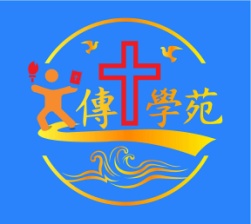 火传学苑Holy Spirit Fire School24 Happy Valley Road, Pleasanton, CA 94566, USA Tel：(408)823-4189